Угода-заява №____ від «___»_________202__р.про надання послуг з розрахунково-касового обслуговування Просимо/прошу відкрити ___________________________________________ рахунок у _____________________________.
                                                  (вид поточного рахунку)					(вид валюти)Ціль відкриття рахунків: для здійснення господарської/ підприємницької/ незалежної професійної/ інвестиційної діяльності/ діяльності, яка не пов'язана з підприємницькою діяльністю (необхідне підкреслити).Публічний діяч / пов’язана з публічним діячем особа:                 __________  «Так» _________ «Ні»Наявність обтяження майнових прав на грошові кошти, що розміщені на банківському рахунку:  _________ «Ні»                                                                                                             «Так», рахунок № UA_________________________________________________________________________ (назва, код банку)Клієнт-резидент України володіє часткою в іноземній юридичній особі(відповідно до статті 39-2 Податкового кодексу України)			____________ «Так» ___________ «Ні»Додаткова інформація  _____________________________________________________________1. Керуючись статтею 634 Цивільного кодексу України, шляхом підписання Угоди-заяви  КЛІЄНТ  приєднується до встановлених АТ «СКАЙ БАНК» (далі – Банк) умов Публічного договору про комплексне банківське обслуговування юридичних осіб та інших клієнтів АТ «СКАЙ БАНК» (далі – Договір), розміщеного на Офіційному Інтернет-сайті Банку за адресою: www.sky.bank (далі – сайт Банку).2. КЛІЄНТ  засвідчує, що він ознайомився з умовами Договору та усіма додатками до нього, погоджується з ними та зобов’язується їх виконувати.3. Підписанням Угоди-заяви КЛІЄНТ беззастережно підтверджує, що на момент  приєднання до Договору  КЛІЄНТ  ознайомився з його повним текстом в редакції чинній на дату укладання та підписання цієї Угоди-Заяви, повністю зрозумів його зміст та погоджується з усіма умовами Договору, а також безумовно стверджує, що не позбавляється будь-яких прав, які має звичайно, а Договір не містить умов, які є для нього обтяжливими у будь-якому сенсі.4. Підписуючи Угоду-заяву, КЛІЄНТ  погоджується, що Банк  має право в будь-який час в односторонньому порядку вносити зміни до Договору, повідомляючи про це КЛІЄНТА офіційним опублікуванням тексту таких змін (тобто нової редакції Договору чи його відповідної частини) на сайті Банку.  З моменту набрання чинності зміни стають невід’ємною частиною Договору та обов’язковими до виконання для сторін. Момент здійснення опублікування на сайті Банку є моментом ознайомлення КЛІЄНТА  з  текстом таких змін та погодження з ними. 5. Підписанням цієї Угоди-заяви КЛІЄНТ  беззастережно підтверджує, що розміщення змін до Договору на сайті Банку  є належним виконанням останнім обов’язку щодо додержання форми та порядку повідомлення КЛІЄНТА  про зміни до Договору. КЛІЄНТ  безумовно бере на себе ризики та обов’язок самостійно відстежувати повідомлення Банку  про зміну умов Договору. 6. Банк погоджується, що в результаті  акцептування Публічної пропозиції (укладення Договору) дія договорів (у разі наявності таких), укладених раніше між Банком та КЛІЄНТОМ,  припиняється на підставі статті 604 Цивільного кодексу України, подальше обслуговування здійснюється на підставі Договору. Це положення не застосовується під час надання послуг з відкриття і ведення рахунку в цінних паперах, зберігання на ньому цінних паперів, обслуговування операцій на цьому рахунку, уключаючи  розрахунки за договорами щодо ЦП, та обслуговування операцій емітента щодо випущених ним ЦП.7. Підписанням Угоди-Заяви КЛІЄНТ підтверджує надання згоди згідно з Договором та Законом України «Про захист персональних даних» на обробку (в т. ч. поширення) у тому числі транскордонне Банком персональних даних будь-яким чином та з метою, що вказана в Договорі, а також підтверджую наявність згоди фізичних осіб, персональні дані яких передаються/можуть передаватися Банку від мого імені та/або для надання мені послуг (інші власники персональних даних), на передавання Банку та оброблення Банком персональних даних цих осіб із визначеною Договором метою, а також факт ознайомлення цих осіб з їх правами, передбаченими Законом, метою оброблення Банком  персональних даних, інформацією щодо осіб, яким передаються персональні дані.8. Нижченаведеним підписом керівника/уповноваженої особи Клієнта (з обов’язковим доданням документа, що підтверджує повноваження такої особи на підписання дозволу) КЛІЄНТ надає дозвіл Банку на розкриття інформації, що містить банківську таємницю відповідно до ст. 62 Закону України «Про банки та банківську діяльність» та Правил зберігання, захисту, використання та розкриття банківської таємниці, затверджених постановою Правління НБУ №267 від 14.07.2006 р., у порядку згідно внутрішніх положень Банку та норм чинного законодавства України і в межах необхідних для надання Клієнту послуг Банком.9. Банк залишає за собою право у зв’язку зі змінами у чинному законодавстві України, а також іншими  змінами, пов’язаними  з діяльністю Банку, обмежитись повідомленнями про відповідні зміни на сайті Банку.10. Підписанням цієї Угоди-заяви Клієнт підтверджує, що йому надана і зрозуміла інформація, зазначена в частині другій статті 12 Закону України «Про фінансові послуги та державне регулювання ринків фінансових послуг».11.  На дату укладання Угоди-Заяви на вклад поширюються гарантії Фонду гарантування вкладів в межах гарантованої суми відшкодування відповідно до Закону України «Про систему гарантування вкладів фізичних осіб» (далі – Закон). Довідку про систему гарантування вкладів фізичних осіб до укладання Угоди-Заяви отримав, з нею ознайомлений, її зміст доведений, роз’яснений та зрозумілий, із вимогами статті 26 Закону та інформацією, розміщеною на офіційній сторінці Фонду гарантування вкладів в мережі Інтернет за посиланням: https://www.fg.gov.ua/vkladnikam-i-kreditoram/garantiyi-za-vkladami ознайомлений, умови гарантування Фондом відшкодування коштів за вкладом мені доведені, роз’яснені та зрозумілі. Я також підтверджую, що вимоги законодавства України та випадки, в яких Фонд гарантування вкладів не відшкодовує кошти вкладникам мені цілком зрозумілі:___________/_____________________________«______» ________________ 20____ року.     			                                          (підпис, П.І.Б.)12. Нижченаведеним підписом КЛІЄНТ в особі уповноваженої особи засвідчує про отримання оригіналу Угоди-Заяви.13.   З моменту підписання цієї Угоди-заяви втрачають свою силу:- Договір №______ банківського рахунку в національній валюті України від ________, укладений між ________________________та_______________________________ та додаткові угоди до нього;- Договір №______ банківського рахунку в іноземній валюті від ________ укладений між ________________________та_______________________________  та додаткові угоди до нього;- Договір №______ про надання послуг у системі дистанційного обслуговування «Iнтернет-Клієнт-Банк» від ______ укладений між ________________________та_______________________________  та додаткові угоди до нього.14. Нижченаведеним підписом Клієнт (Користувач) підтверджує, що до укладання Угоди-заяви Банком (Надавачем платіжних послуг) надана на безоплатній основі, а ним отримана та він ознайомився з інформацією, що надається користувачу до укладення договору про надання платіжних послуг, у  тому числі, про умови, що стосуються надання платіжної послуги відповідно до цього Договору/Угоди-заяви (ст. 30 Закону України «Про платіжні послуги») шляхом надання користувачу доступу до публічного (мережевого) ресурсу Банку за посиланням https://www.sky.bank/uk/publichnyi-dohovir-bis , на якому розміщений проект цієї Угоди-заяви.15. Підписанням цієї Угоди-заяви Клієнт надає згоду на надання доступу до свого рахунку для сторонніх надавачів платіжних послуг (надавачів нефінансових платіжних послуг, які відповідно до Закону України «Про платіжні послуги» отримали право на надання нефінансових платіжних послуг). Відкликання наданої згоди здійснюється на підставі заяви користувача, наданої Банку у довільній формі.16. Підписанням цієї Угоди-заяви та приєднанням до Договору, Клієнт (Користувач) підтверджує, що його підпис на платіжній інструкції є його згодою на виконання Банком (Надавачем платіжних послуг) кожної платіжної операції за рахунком. Для відкликання згоди на виконання платіжної операції Клієнт (Користувач) надає Банку (Надавачу платіжних послуг) розпорядження не пізніше моменту списання коштів з рахунку платника (момент безвідкличності).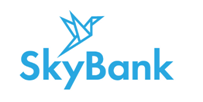 ПАМ’ЯТКА КЛІЄНТУ/КОРИСТУВАЧУ:Відкрито рахунок № _______________у валюті__________в АТ «СКАЙ БАНК»Додаток № 1(нова редакція, діє з «14» грудня 2022р.згідно з рішенням Правління АТ «СКАЙ БАНК» протокол № 65/1 від «07» грудня 2022р.) до Публічного договору про  комплексне банківське обслуговування юридичних осіб та інших клієнтів АТ «СКАЙ БАНК»КЛІЄНТ/КОРИСТУВАЧ:КЛІЄНТ/КОРИСТУВАЧ:КЛІЄНТ/КОРИСТУВАЧ:Найменування  / прізвище, ім’я, по-батькові (за наявності) клієнта Банку, що відкриває рахунок:Найменування  / прізвище, ім’я, по-батькові (за наявності) клієнта Банку, що відкриває рахунок:Найменування  / прізвище, ім’я, по-батькові (за наявності) клієнта Банку, що відкриває рахунок:Код за ЄДРПОУ або реєстраційний (обліковий) номер платника податків або реєстраційний номер облікової картки платника податків :Код за ЄДРПОУ або реєстраційний (обліковий) номер платника податків або реєстраційний номер облікової картки платника податків :Код за ЄДРПОУ або реєстраційний (обліковий) номер платника податків або реєстраційний номер облікової картки платника податків :Код та назва виду економічної діяльності  Код та назва виду економічної діяльності  Код та назва виду економічної діяльності  IBANIBANIBANМісцезнаходження Місцезнаходження Місцезнаходження Адреса для листування Адреса для листування Адреса для листування П.І.Б. уповноваженої особи:П.І.Б. уповноваженої особи:П.І.Б. уповноваженої особи:Уповноважена особа діє на підставі Уповноважена особа діє на підставі Уповноважена особа діє на підставі Контактні телефони:Контактні телефони:Контактні телефони:БАНК/НАДАВАЧ ПЛАТІЖНИХ ПОСЛУГ:БАНК/НАДАВАЧ ПЛАТІЖНИХ ПОСЛУГ:БАНК/НАДАВАЧ ПЛАТІЖНИХ ПОСЛУГ:Найменування:Найменування:Найменування:Код за ЄДРПОУ:Код за ЄДРПОУ:Код за ЄДРПОУ:Код ID НБУКод ID НБУКод ID НБУIBANIBANIBANМісцезнаходження:Місцезнаходження:Місцезнаходження:П.І.Б. уповноваженої особи:П.І.Б. уповноваженої особи:П.І.Б. уповноваженої особи:Уповноважена особа діє на підставі:Уповноважена особа діє на підставі:Уповноважена особа діє на підставі:Контактні телефони:Контактні телефони:Контактні телефони:Вид послуг:Вид послуг:Вид послуг:Вид послуг:Вид послуг:Вид послуг:Вид послуг:№ з/пНайменування послугиНайменування послугиНайменування послугиПозначка «Так» про замовлення послугиНомер рахунку та вид валютиНомер рахунку та вид валюти1.Поточний рахунок Поточний рахунок Поточний рахунок 2.Спеціальний поточний рахунок для зарахування страхових коштів Спеціальний поточний рахунок для зарахування страхових коштів Спеціальний поточний рахунок для зарахування страхових коштів 3.Інтернет-Клієнт-БанкІнтернет-Клієнт-БанкІнтернет-Клієнт-БанкОсобливі умови надання послуг:Особливі умови надання послуг:Особливі умови надання послуг:Особливі умови надання послуг:Особливі умови надання послуг:Особливі умови надання послуг:Особливі умови надання послуг:Тарифний пакет Тарифний пакет _________________________________________________________________(зазначити назву)_________________________________________________________________(зазначити назву)_________________________________________________________________(зазначити назву)_________________________________________________________________(зазначити назву)_________________________________________________________________(зазначити назву)№ рахунку для оплати комісій Банку№ рахунку для оплати комісій БанкуІнформація по рахункам:Інформація по рахункам:Отримання виписок на паперових носіях: - наступного дня після проведення операцій _________________________________________________________                                  (позначка «Так» про замовлення послуги)Формування виписок самостійно засобами системи «Клієнт-Банк» _________________________________________________________________                                  (позначка «Так» про замовлення послуги)Отримання виписок на паперових носіях: - наступного дня після проведення операцій _________________________________________________________                                  (позначка «Так» про замовлення послуги)Формування виписок самостійно засобами системи «Клієнт-Банк» _________________________________________________________________                                  (позначка «Так» про замовлення послуги)Отримання виписок на паперових носіях: - наступного дня після проведення операцій _________________________________________________________                                  (позначка «Так» про замовлення послуги)Формування виписок самостійно засобами системи «Клієнт-Банк» _________________________________________________________________                                  (позначка «Так» про замовлення послуги)Отримання виписок на паперових носіях: - наступного дня після проведення операцій _________________________________________________________                                  (позначка «Так» про замовлення послуги)Формування виписок самостійно засобами системи «Клієнт-Банк» _________________________________________________________________                                  (позначка «Так» про замовлення послуги)Отримання виписок на паперових носіях: - наступного дня після проведення операцій _________________________________________________________                                  (позначка «Так» про замовлення послуги)Формування виписок самостійно засобами системи «Клієнт-Банк» _________________________________________________________________                                  (позначка «Так» про замовлення послуги)Строк здавання готівкової виручки (готівки)Строк здавання готівкової виручки (готівки)Щодня (у день надходження готівкової виручки (готівки) до каси Клієнта)_______________(позначка «Так»)Щодня (у день надходження готівкової виручки (готівки) до каси Клієнта)_______________(позначка «Так»)Наступного дня за днем надходження готівкової виручки (готівки) до каси Клієнта_______________(позначка «Так»)Не рідше ніж один раз на п‘ять робочих днів______________(позначка «Так»)Ліміт каси та терміни здавання готівки не встановлюються______________(позначка «Так»)БАНК/НАДАВАЧ ПЛАТІЖНИХ ПОСЛУГ:Уповноважений працівник Банку______________________/________________________(посада, підпис, П. І. Б.)довіреність №________ від ________________ р.м.п. «_____»___________20____р.КЛІЄНТ/КОРИСТУВАЧ:Керівник/уповноважена особа або власник рахунку/довірена особа____________________/___________________________(посада, підпис, П. І. Б.)м.п.  «_____»___________20____р.